 ΕΘΝΙΚΟΣ ΟΡΓΑΝΙΣΜΟΣ ΕΞΕΤΑΣΕΩΝ 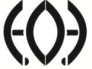 ΠΑΝΕΛΛΗΝΙΕΣ ΕΞΕΤΑΣΕΙΣ 2016 ΣΥΝΟΨΗ Ν. 4327/2015, ΦΕΚ 50, τ. Α΄, 14-5-2015ΕΠΙΣΤΗΜΟΝΙΚΑΠΕΔΙΑ (Ε.Π.)1οΑνθρωπιστικές, Νομικές και Κοινωνικές Επιστήμες2οΘετικές καιΤεχνολογικές Επιστήμες3οΕπιστήμες Υγείας και Ζωής4οΕπιστήμες τηςΕκπαίδευσης5οΕπιστήμες Οικονομίας και Πληροφορικής